ACAO Board of Directors Meeting Minutes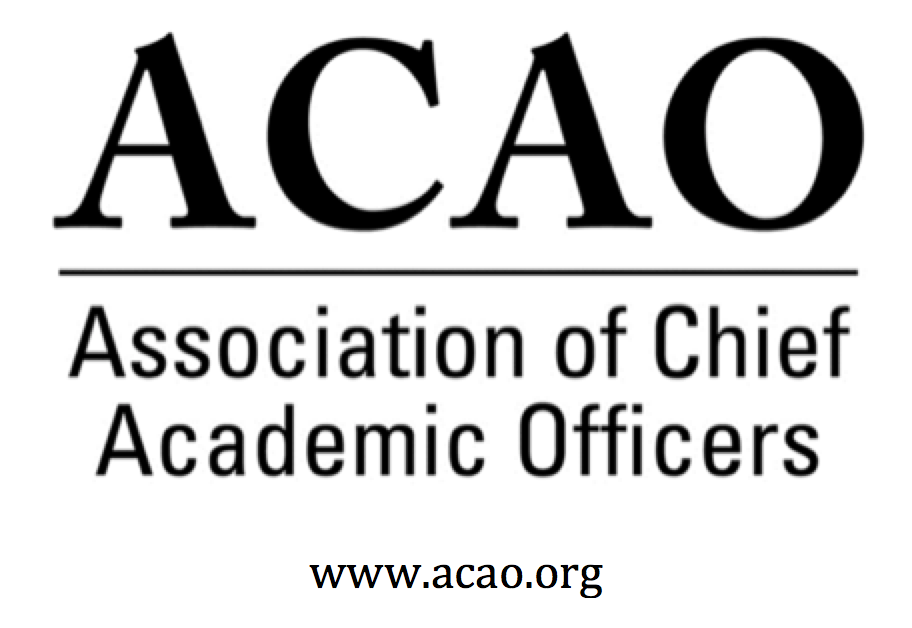 November 2, 2022, 2:00pm – 3:00 pm ET
 https://us02web.zoom.us/j/84259074588?pwd=R1J0VGNFM0l2Z3RGRmxUVWVCOVJzUT09Review and approve Board Minutes October 5, 2022 – B. Ingram Call for discussion/updatesOctober Board Minutes here – Vote for approvalNo discussion or changes.  Minutes approved by consensus.Strategic Plan – B. IngramStrategic Framework narrative review and finalizationhttps://docs.google.com/document/d/1--myNZWemdGeRU3e_xv5yb9Y5QIOt7-R/edit?usp=sharing&ouid=113353414827299311759&rtpof=true&sd=trueB. Ingram will look at the Advisory Council’s recommendations.  Other comments – what is the difference between mission & vision statements?  Are they essentially the same?  L. de Abruna mission statement:  ACAO is the voice of CAOs throughout higher education is the US.  G. Thuswaldner – mission stmt should include how we advance the community.  Maybe vision stmt is unnecessary.  Vision – aspire to become the premier professional organization for CAOs.Strategic Plan will be seen on the website & new member communique.  Two versions, one is operational the other is for publication.Tactics & objectives are somewhat combined at this point.  Tactics and strategies evolve and can change.  Review main goals every 2-3 yrs.  Goals & mission/vision on the web site.  Tactics & strategies not to be published.  Discussion around mission & vision statements. Minor corrections & duplications, etc.  B. Ingram will update.   Everyone please review in Google Doc & edit.Web and logo design updates – D. MurnerD. Murner presented logo selected by the Logo Task Force.  Board made a decision to take another look at the logo without the pillar concept and use only the logo with the lines.  The color pallet will remain blue.  ACE Relationship Update – B. IngramSpoke with Gailda Davis and Kim Lee from ACE.  Good conversation about moving forward to find collaborative opportunities.  ACAO will continue to provide provost programming at the ACE annual conference.  Two sessions have been submitted.  ACE will continue to support the ACAO business breakfast at the conference.  More details are needed for ACAO to collaborate with the Engage Platform & possibly share in revenue with ACE (leadership development).  ACE Annual Conference Sessions – B. IngramSession descriptions hereCommittee Reports & UpdatesFinance Committee – L. Werth	September Financials here		Membership Committee – M. Quillen & K. CarmanM. Quillen/K. Carman reported on the expanding the membership to deans.  The committee decided to NOT add deans as members at this time. Encourage members to bring a peer to eventsValue add discussion will continue – what is our story & what are the benefits.  Digital Learning – L. de AbrunaNothing to reportProfessional Development – J. Gonzales. Provost Handbook – G. Thuswaldnerhttps://docs.google.com/document/d/1YP4pvHxrrw5Up11z5PUjWIsmTvsZyy0o/edit#heading=h.blszj0whc34p		G. Thuswaldner reported book is moving forward.Blog – P. Salkin – No updateWork with Advisory CouncilAdvisory Council – A. MasonStrategic plan discussed in last 2 council meetings.  Would like more accountability attached to the goals.B. Ingram will meet with the Council on Nov 16th.          D. Murner reported job board has a paying customer.What are the top areas you’re focused on this semester?  What is happening on campus?New BusinessBoard ResourcesACE MOU Here	ACAO Board of Directors OathTopic: ACAO Board of Directors MeetingTime: Apr 6, 2022 02:00 PM Eastern Time (US and Canada)        Every month on the First Wed, until Mar 1, 2023, 12 occurrence(s)        Nov 2, 2022 02:00 PM        Dec 7, 2022 02:00 PM        Jan 4, 2023 02:00 PM        Feb 1, 2023 02:00 PM        Mar 1, 2023 02:00 PMJoin Zoom Meetinghttps://us02web.zoom.us/j/84259074588?pwd=R1J0VGNFM0l2Z3RGRmxUVWVCOVJzUT09Meeting ID: 842 5907 4588Passcode: 718864One tap mobile+13017158592,,84259074588#,,,,*718864# US (Washington DC)+13126266799,,84259074588#,,,,*718864# US (Chicago)Dial by your location        +1 301 715 8592 US (Washington DC)        +1 312 626 6799 US (Chicago)        +1 646 876 9923 US (New York)        +1 253 215 8782 US (Tacoma)        +1 346 248 7799 US (Houston)        +1 669 900 6833 US (San Jose)Meeting ID: 842 5907 4588Passcode: 718864Find your local number: https://us02web.zoom.us/u/kj1bM2yKS2022/23 Board of Directors: Assigned Committees & Roles*BJ Reed, Innovation & Strategy Committee Member:  Advisory Council rep*Michael Gealt, Professional Development: Advisory Council repNameAttendedAttendedNameGail BakerPam StinsonPam StinsonxBeth IngramKevin CarmanKevin CarmanLori WerthPeter NwosuPeter NwosuMark GinsbergPatricia Salkin Patricia Salkin xConstance St GermainxLaura de AbrunaLaura de AbrunaJamie WinebrakeMichael QuillenMichael QuillenEllen GranbergJunius GonzalesJunius GonzalesMaria Woodside OriakhixGregor ThuswaldnerGregor ThuswaldnerApril Mason/Adv  (nv)Heather ColtmanDoreen Murner   (nv)Executive CommitteeDirectorRole/CommitteeInstitutionTerm EndingExecutive CommitteeBeth IngramPresidentNorthern Illinois University2022/2023Executive CommitteeGail BakerPast President Responsibility:  Chair of Nominating andBylaws CommitteesUniversity of San Diego2022/2023Executive CommitteeConstance St GermainPresident ElectCapella University2023Executive CommitteeLori WerthTreasurer: Chair Finance University of Pikeville2025Executive CommitteeMark GinsbergSecretaryInnovation & StrategyGeorge Mason University2024Doreen MurnerExecutive DirectorAMC Sourcen/aJunius GonzalesChair: Professional DevelopmentNY Institute of Technology2023Patricia SalkinMembership Committee & Blog Series CoordinatorTouro College2023Heather ColtmanFinance CommitteeJames Madison University2023Pam StinsonProfessional DevelopmentOklahoma State University – Oklahoma City2023James WinebrakeProfessional DevelopmentUniversity of North Carolina Wilmington2024TBDProfessional Development2024Ellen GranbergFinance CommitteeRochester Institute of Technology2024Peter NwosuMembership CommitteeInnovation & StrategyLehman College of CUNY2024Michael QuillenCo-Chair: Membership CommitteeRowan-Cabarrus Community College2025Maria Woodside-OriakhiMembership CommitteeUniversity of the Bahamas2025Gregor ThuswaldnerHandbook Task ForceWhitworth University2025Laura Niesen de AbrunaPI: Digital Fellows Project/DLC ChairInnovation & StrategyDominican University of Chicago2025Kevin CarmanProfessional DevelopmentCo-chair MembershipUniversity of Wyoming2025April MasonChair:  Advisory Council; Ex Officio member of the board: Membership Cmten/a